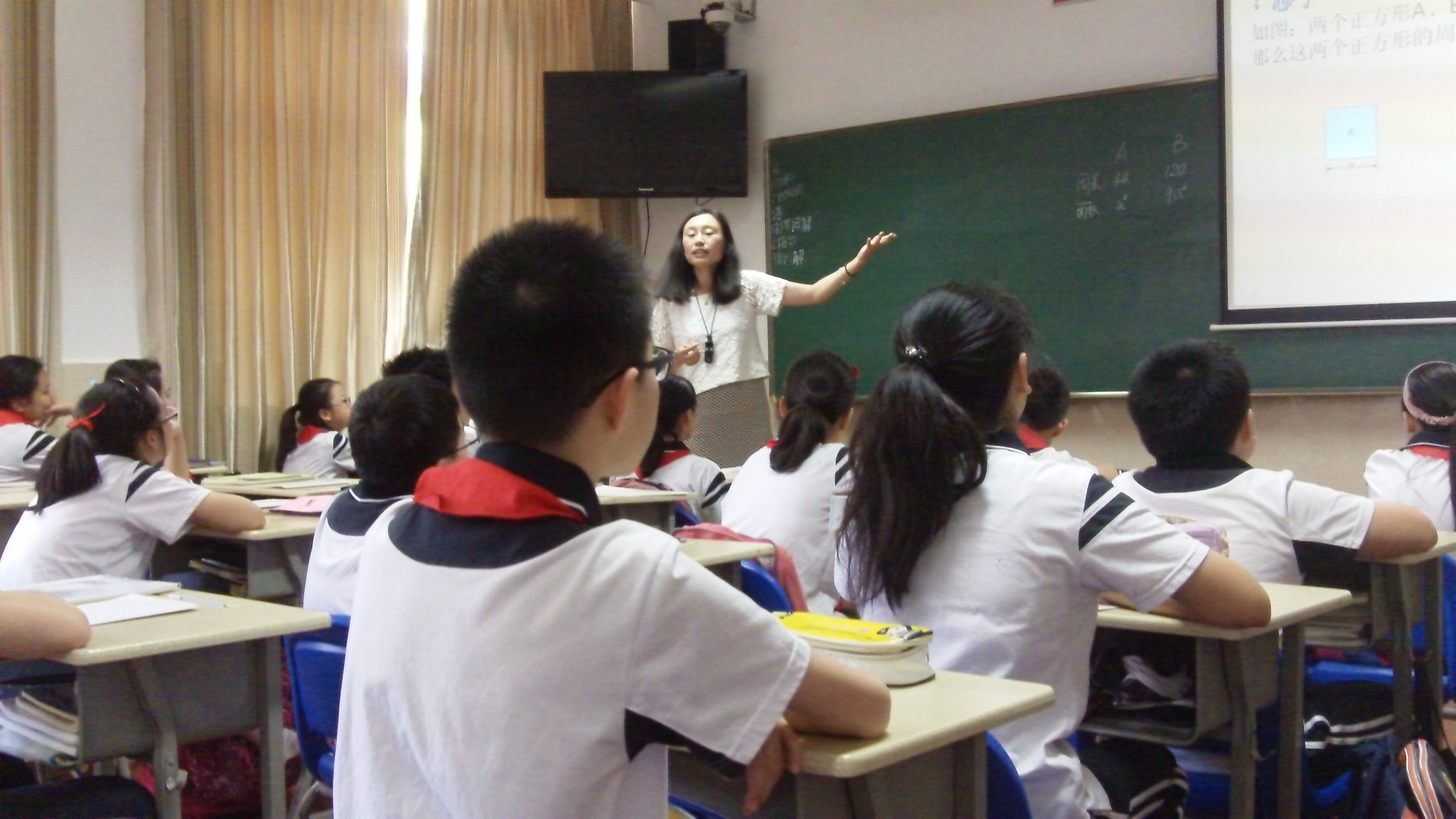 Shanghai 2015 video playlisthttps://www.youtube.com/playlist?list=PLc-Yti0Fks-HahZegJb_PJTHKssk-KBtI